		REPORT OF CLOSED PROGRAM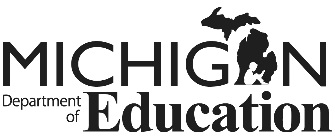 Please complete the following form to report program closures and email to educatorprograms@michigan.gov. Institution Name: Endorsement Area and Code: Date of report: Date of most recent review and approval: Date after which candidates no longer will be admitted to program: Date after which candidates will no longer be recommended for a certificate (to find this date, add five years to the date of the last anticipated program completion): Program Level: 	Program Offering:Institutions must attach a completed Closed Program Roster.Dean/Director Signature: ________________________________For Office of Professional Preparation Services Use:Form reviewed by:  Date: OPPS Remarks: Signature: ____________________________ Elementary  Secondary  K-12 Major  Group Major Minor  Group Minor  Additional EndorsementRationale for program closure:Communication plan for informing candidates: